Jefferson PTA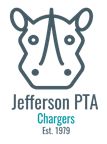 Board Meeting MinutesDate | time 09.08.2022 @ 7:04pm | Meeting called to order by Jason DiamantiIn AttendanceMonique Webber (president), Kari Ann Kastle (VP communications), Melissa Tsay (treasurer), Catie Hekker (VP membership), Anna Schaufler (secretary), Jen Medlock (LH rep)Approval of MinutesThe minutes were read from the August meeting and approved.Treasurer's ReportDiscussion around requests for provisions for Open House, meet the PTA, 5th grade spendingPresident ReportDiscussion on budgetDiscussion of standards of affiliation, standing rulesDiscussion on backpack programDiscussion on appreciation daysGeneral InformationDiscussion on Spirit Wear designCommitteesNothing discussedFundraising/Family Events Discussion on PTA parent info night.Discussion on Open House.Things to BuyPopcorn supplies – Monique to purchase?Other BusinessDiscussion on PTA tees.Discussion on Lighthouse with Jen Medlock. (10/9 LH Board meeting in Library)Meeting EndMeeting ended at 8:14 pm